МЫ – НАСЛЕДНИКИ ПОБЕДЫПраздник мира в стране и весны.В этот день мы солдат вспоминаем,Не вернувшихся в семьи с войны.В этот праздник мы чествуем дедов,Защитивших родную страну,Подарившим народам ПобедуИ вернувшим нам мир и весну!Такими словами можно было бы начинать каждой мероприятие, посвященное Дню Великой Победы.Традиционно в этот знаменательный день в нашем детском саду дети совместно с воспитателями  вспоминают те далекие дни, когда решалась судьба нашей страны, судьба всего человечества.Всё дальше уходит от нас эта дата – 9 мая 1945 года. Наше поколение не проникнуто тем временем, теми надеждами и страхами.Как донести суть происходившего грамотно и вызвать в маленькой душе чувство гордости, сострадания, почитания, патриотизма? Много сказано слов на тему Победы, много произнесено речей, написано книг, статей, песен, стихотворений, снято кинофильмов. Много ещё скажут, потому что это – огромное горе, которое мы не имеем права забывать. Родина чтит своих героев, отдавших жизнь за счастье людей. Их имена увековечены в названиях городов, улиц, площадей, в их честь воздвигнуты памятники.В канун празднования Дня Победы традиционно прошел Парад Победы дошкольников детского сада. В этом году каждая группа представляла род войск: связисты, танкисты, летчики и. д. Все дети ответственно готовились к этому мероприятию: готовили эмблемы, речевки, атрибуты. 6 мая ясным весенним утром все дети собрались на площади около детского сада. После построения и приветственных слов старшего воспитателя Анферовой Ю.А. начался парад. Дети строем проходили под музыку марша, окрестности то и дело оглашали крики «Ура!». Закончился парад совместным исполнением песни «Катюша». Затем для детей начался спортивный праздник «Мы – наследники Победы». Дети с удовольствием выполняли различные спортивные задания, отгадывали загадки, закрепляли знания о различных родах войск. Закончился праздник флешмобом, в конце которого дети в честь Дня Победы устроили салют из разноцветных лент.                                             Музыкальный руководитель: Юрганова Н. В.Старший воспитатель Анфёрова Ю. А.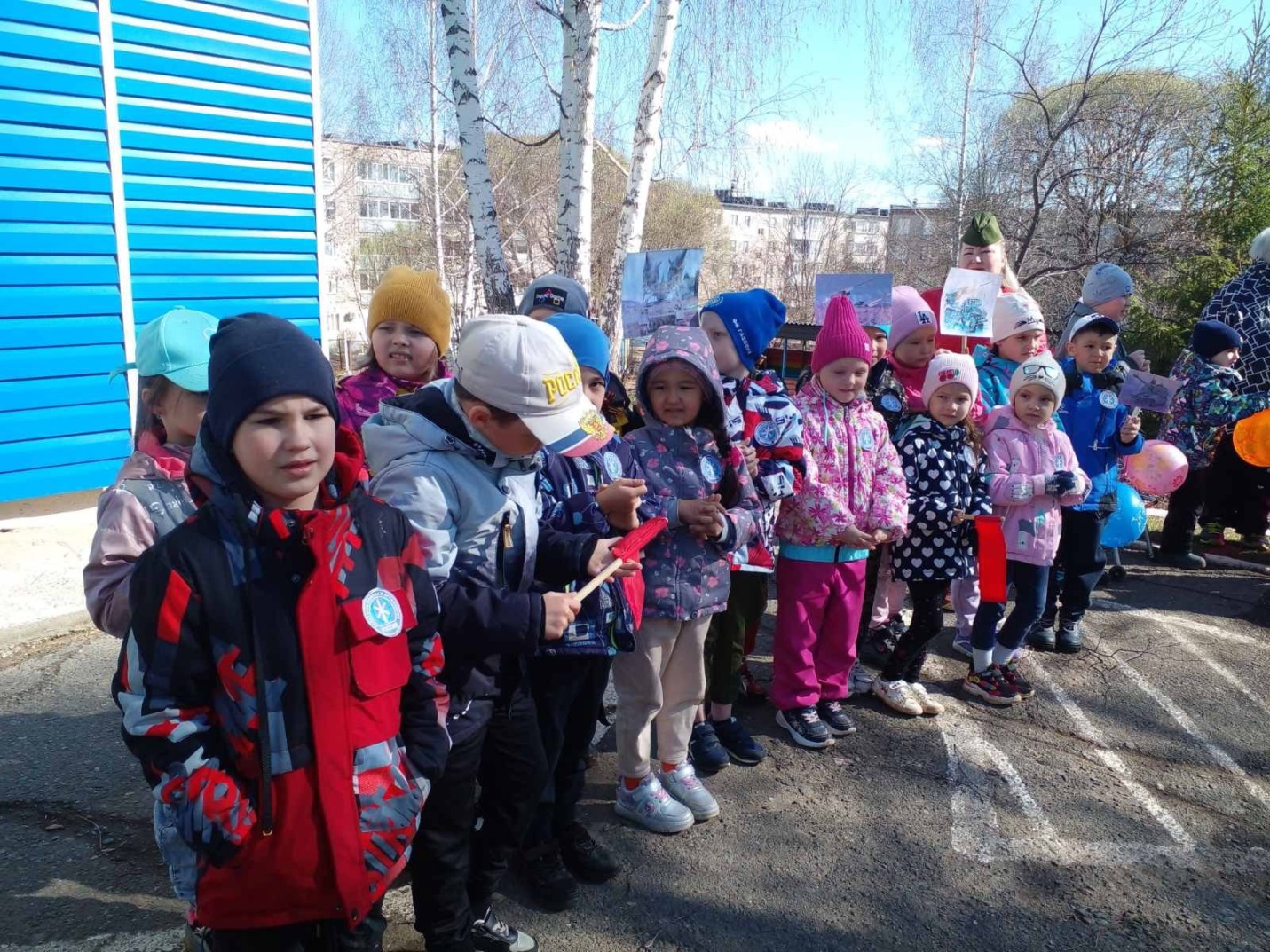 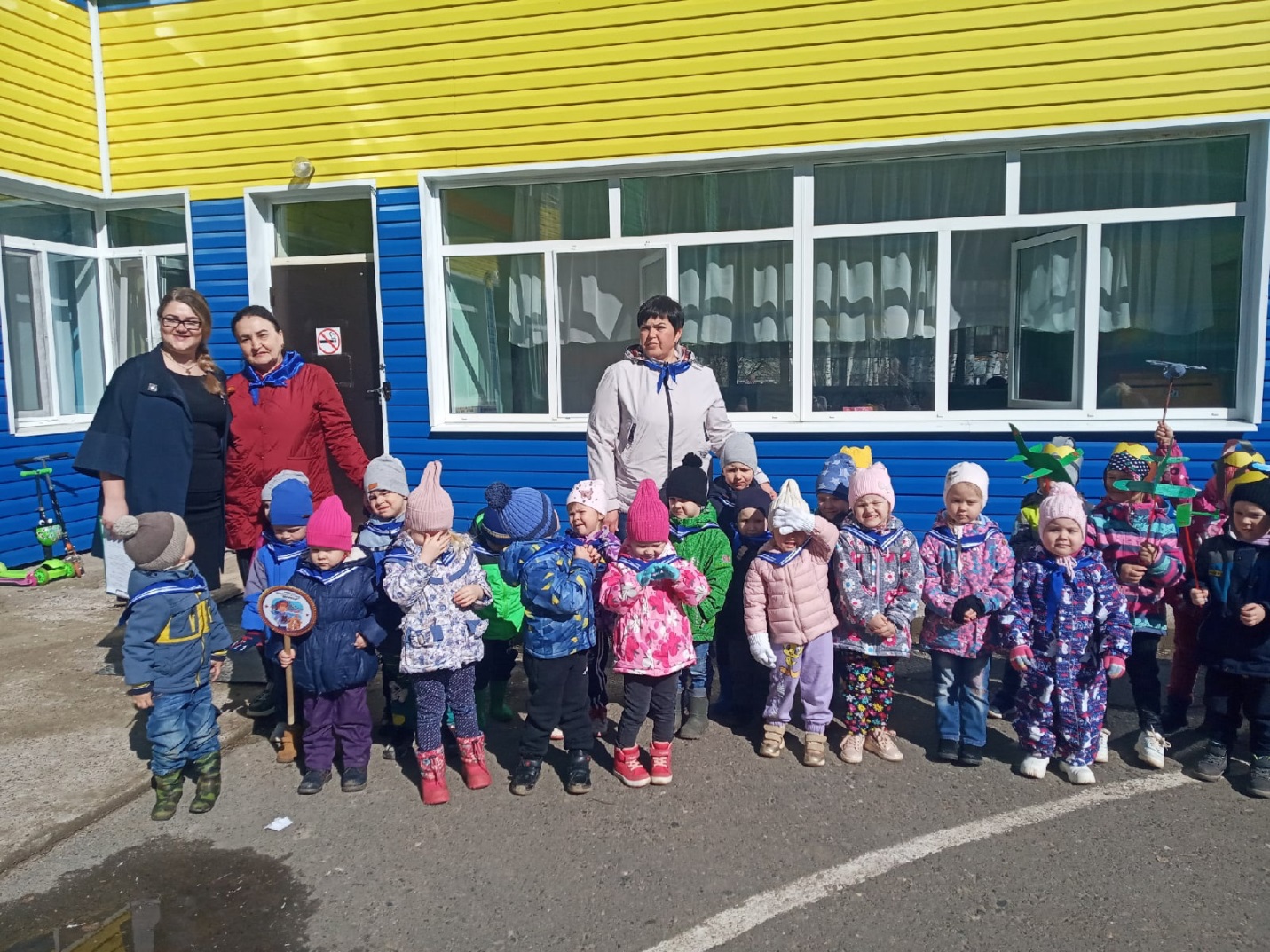 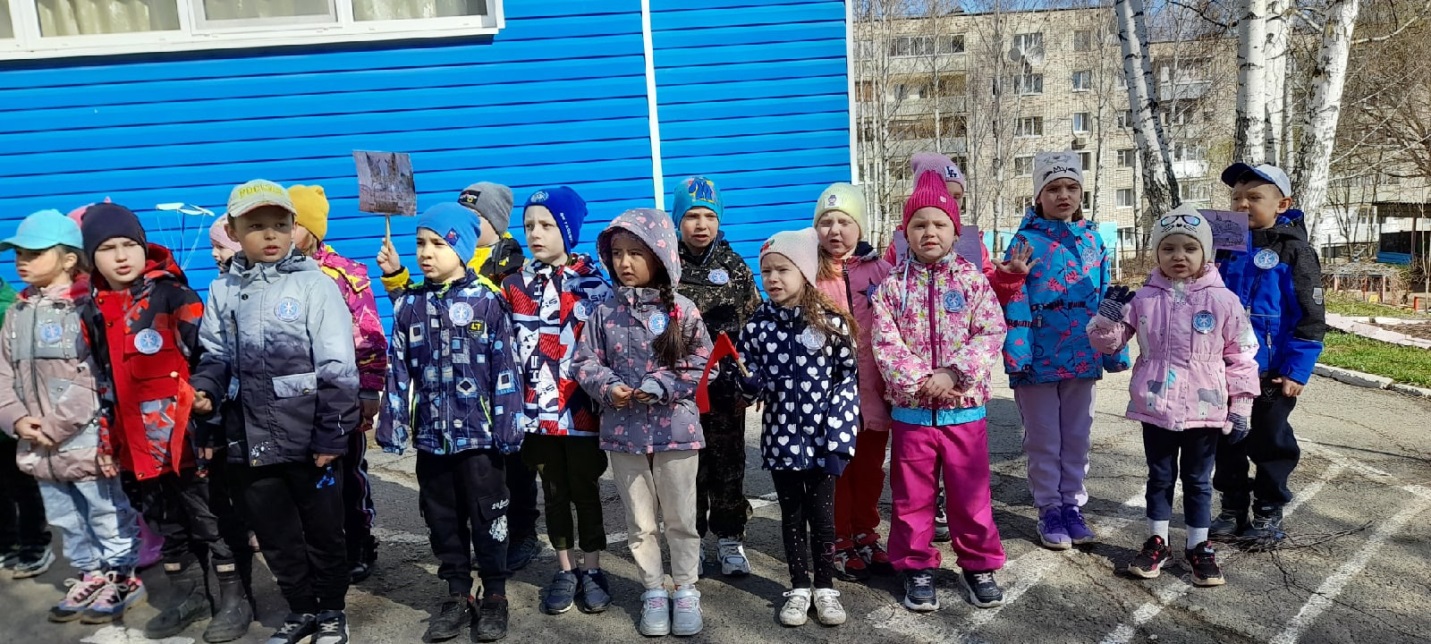 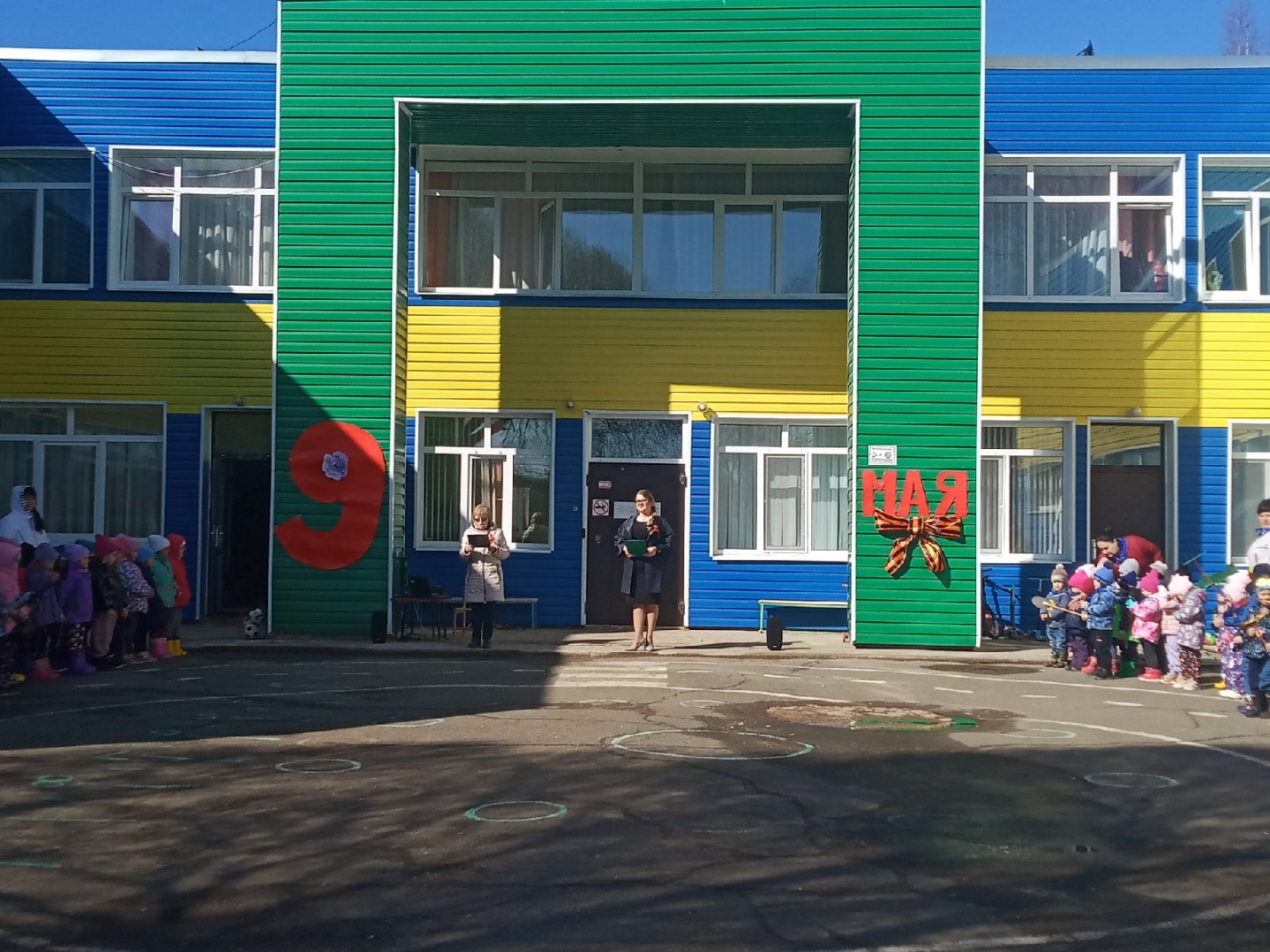 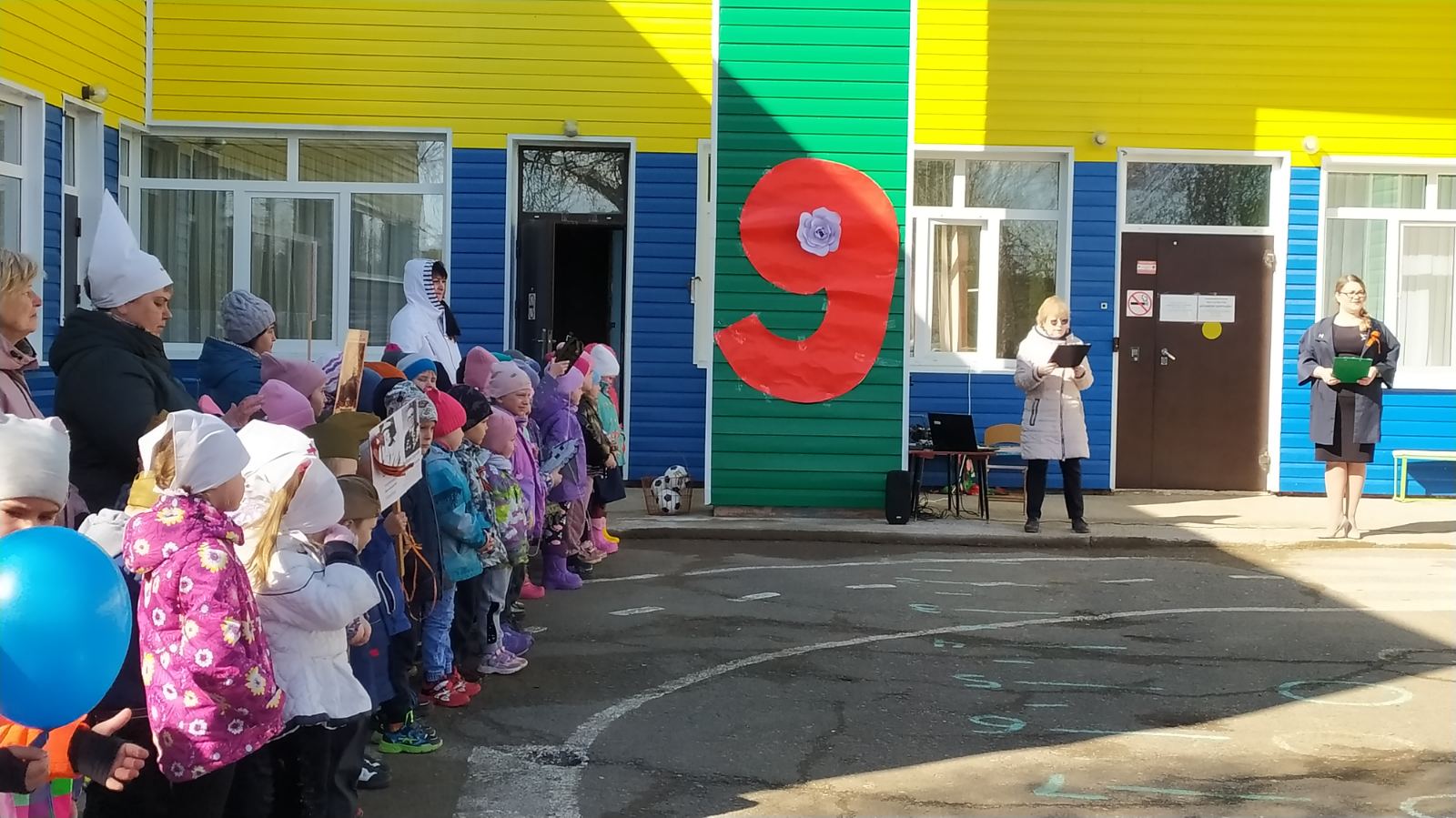 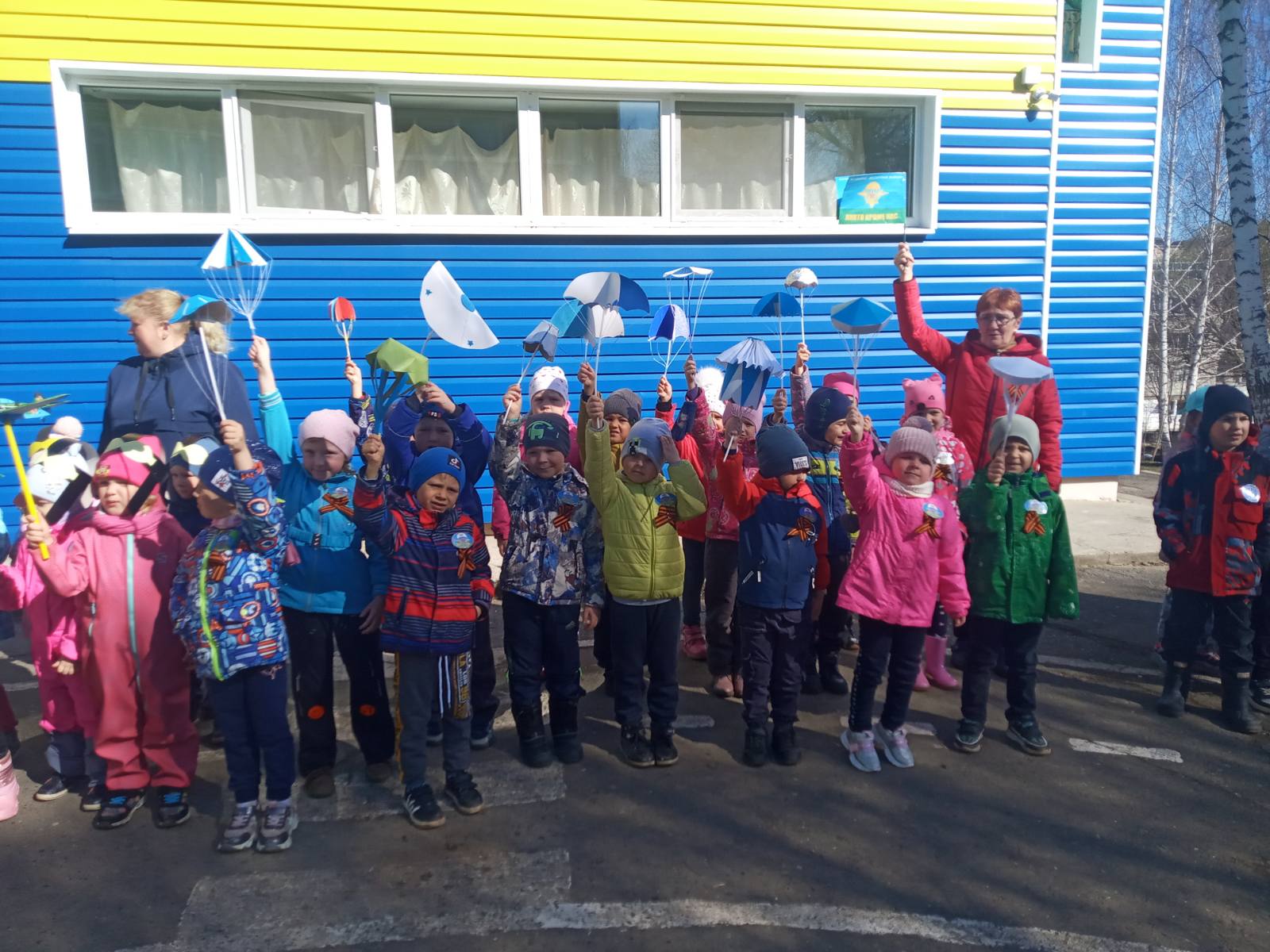 